Учим стихи по мнемотаблицамУважаемые родители! Предлагаю вам поучить со своими детьми с опорой на мнемотаблицы. Кто говорит, может по картинке договаривать фразу, которую вы начнете (кто может – заучивает всю фразу полностью) или начало/ конец слова, кто не владеет активной речью – сопровождает вашу декламацию показом нужной картинки.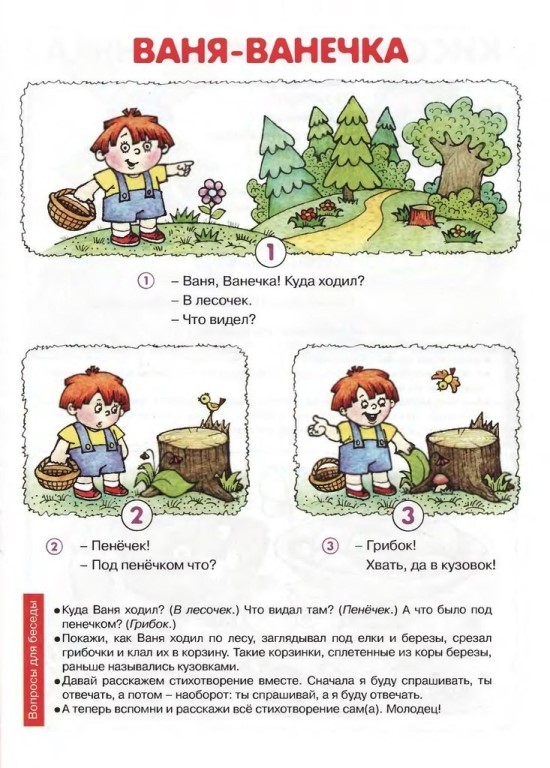 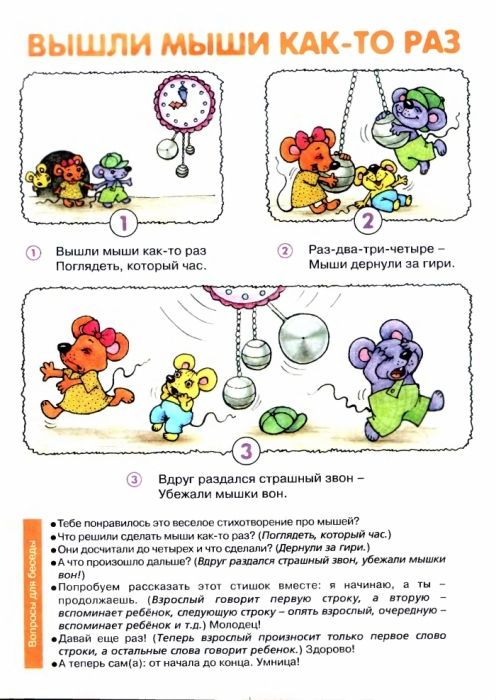 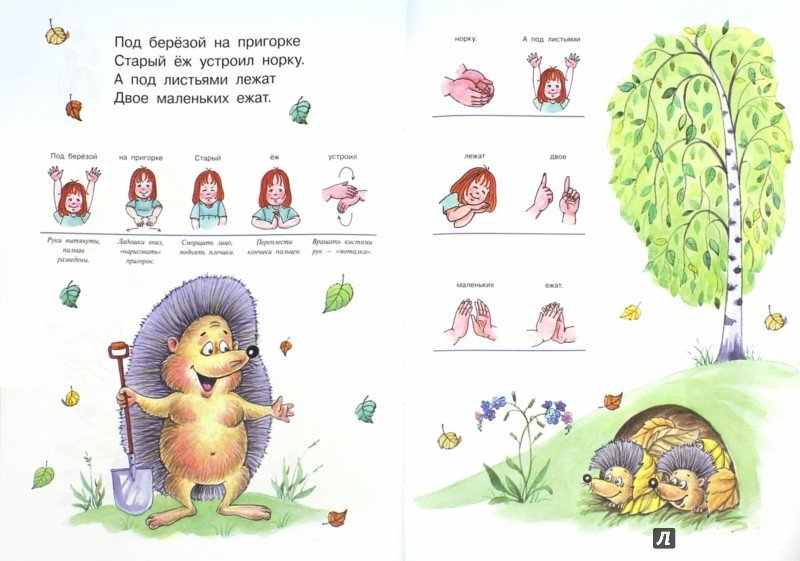 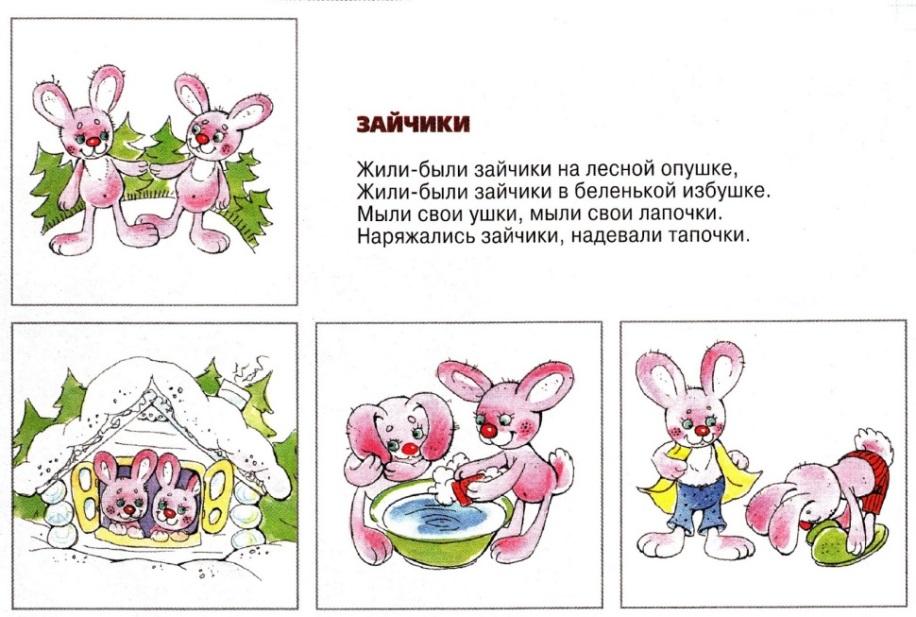 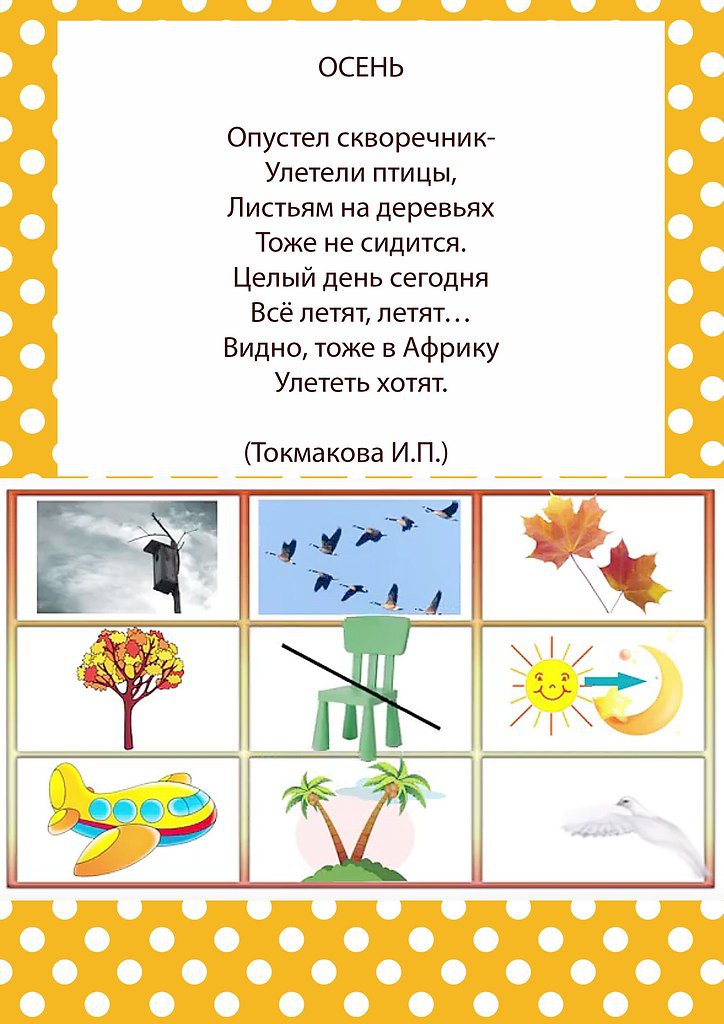 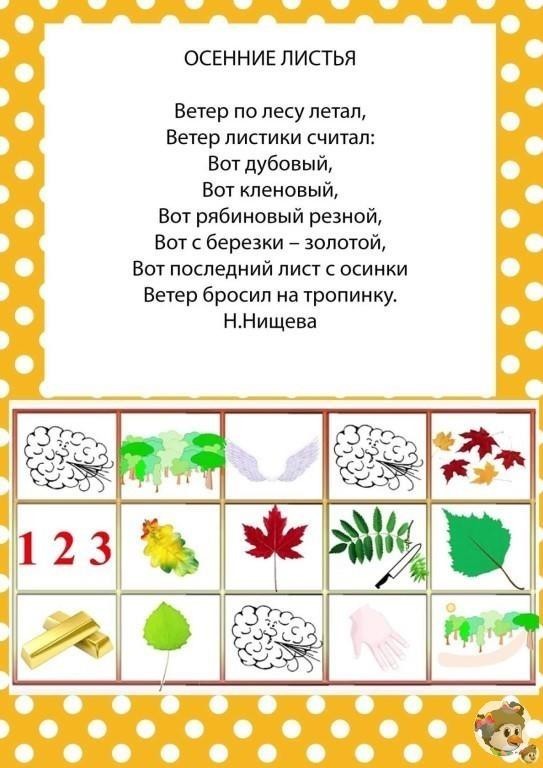 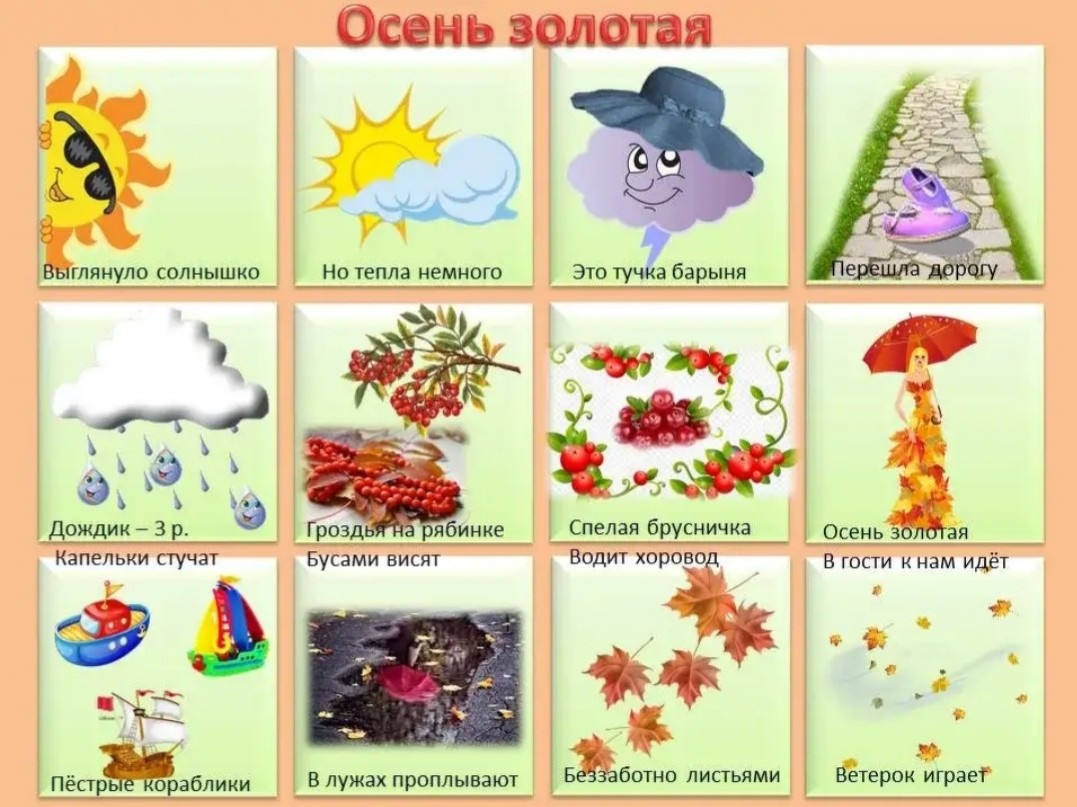 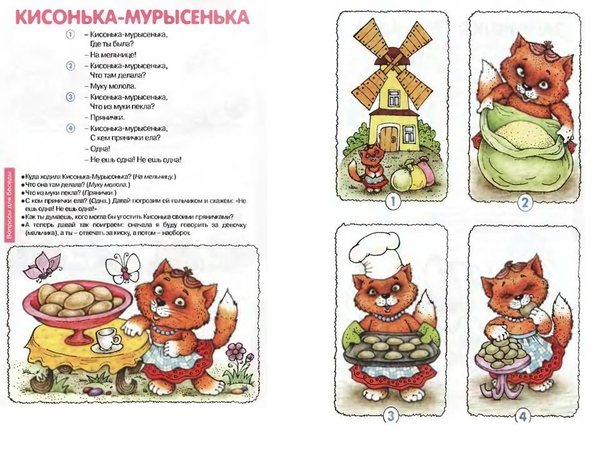 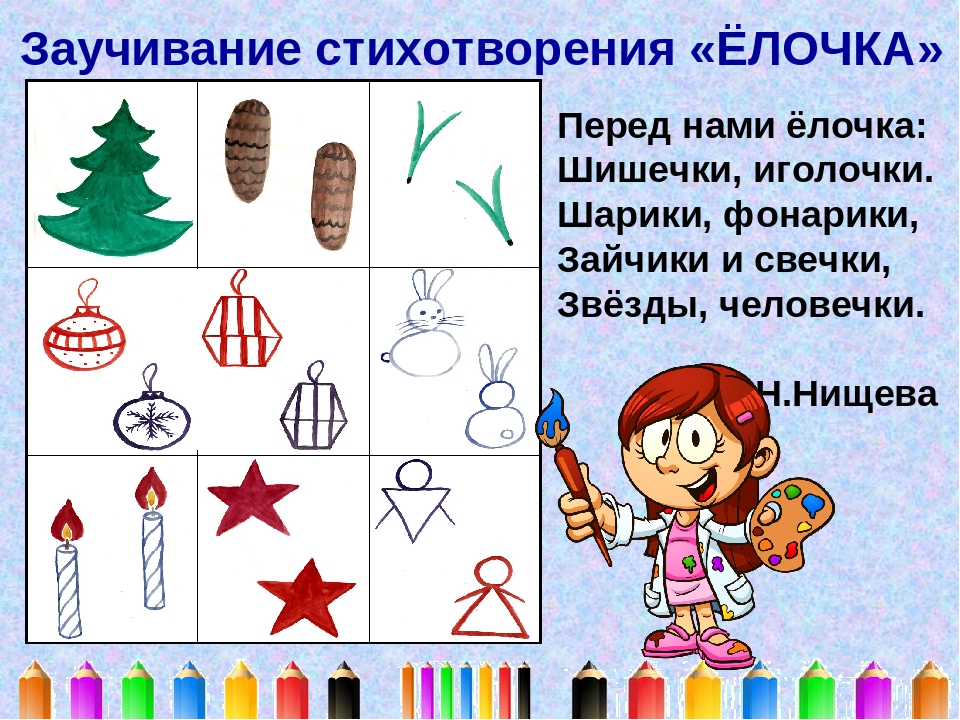 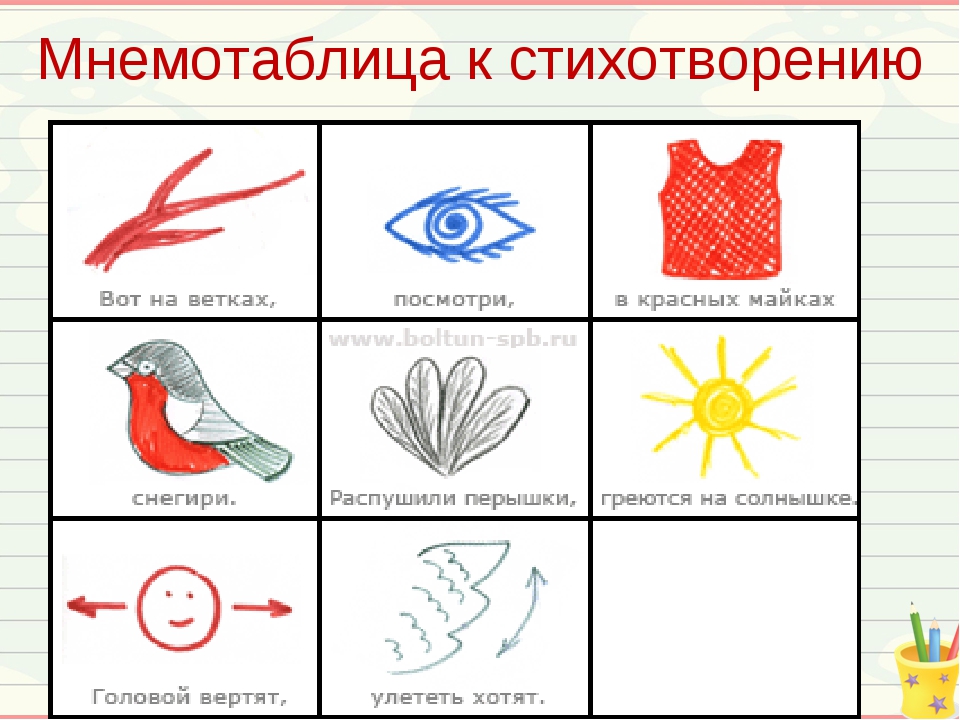 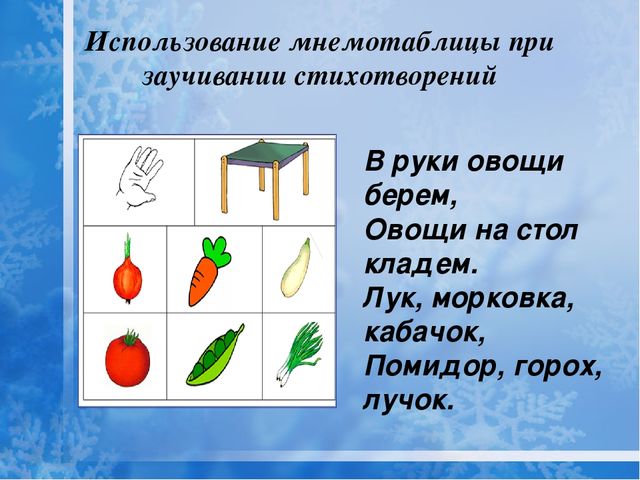 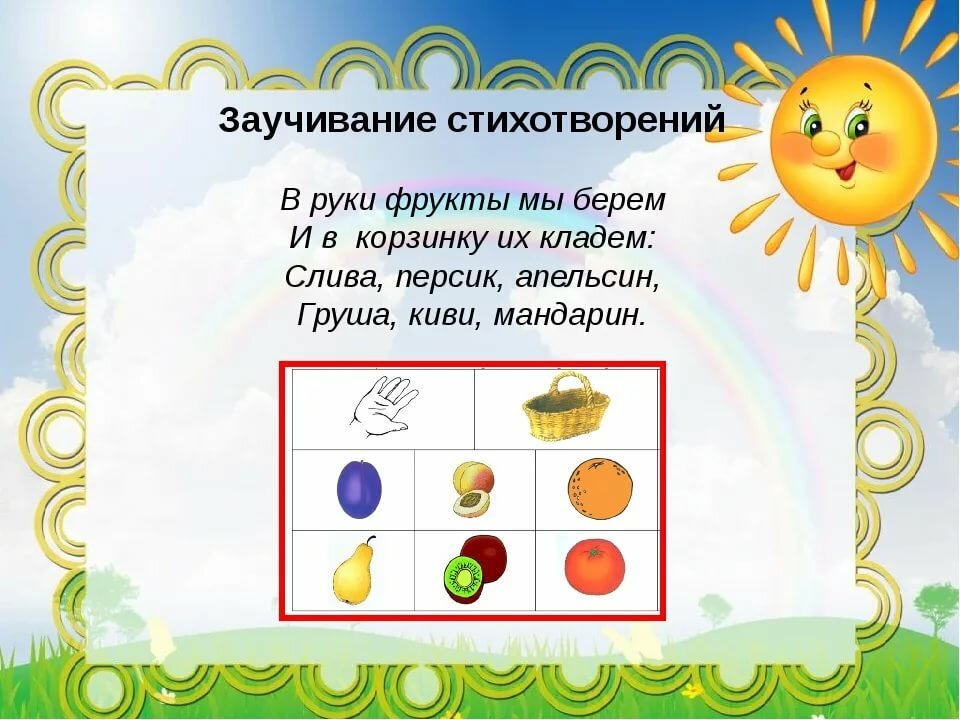 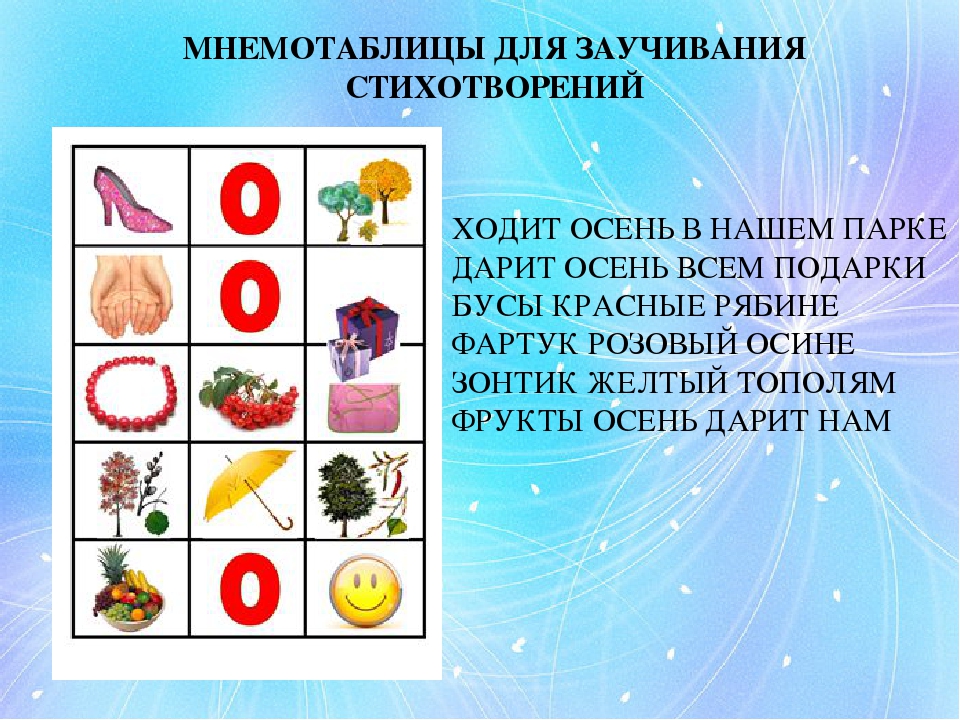 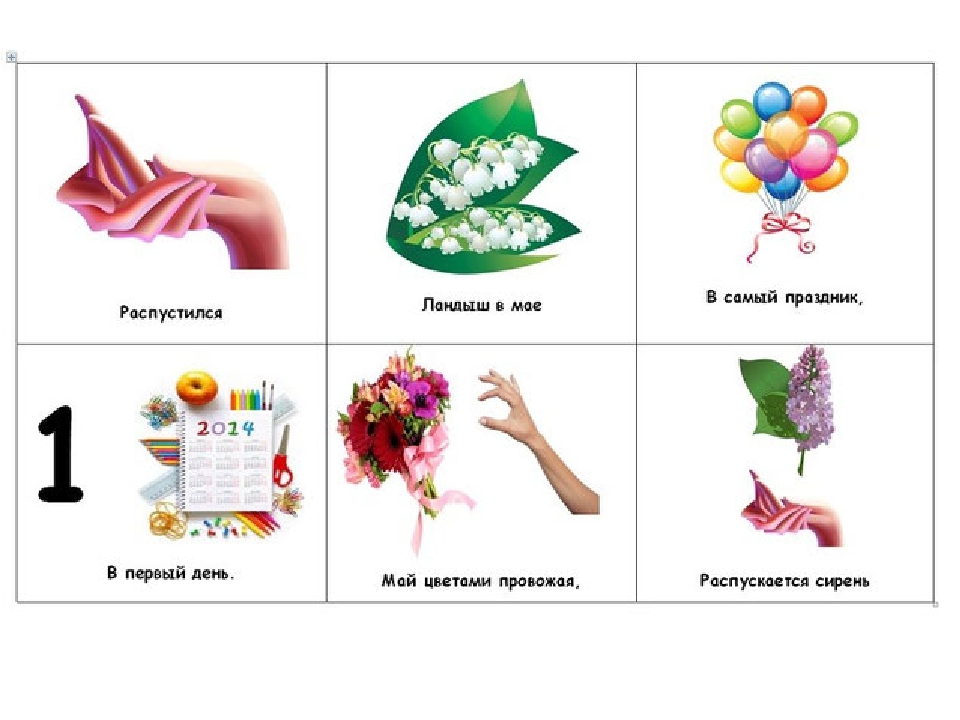 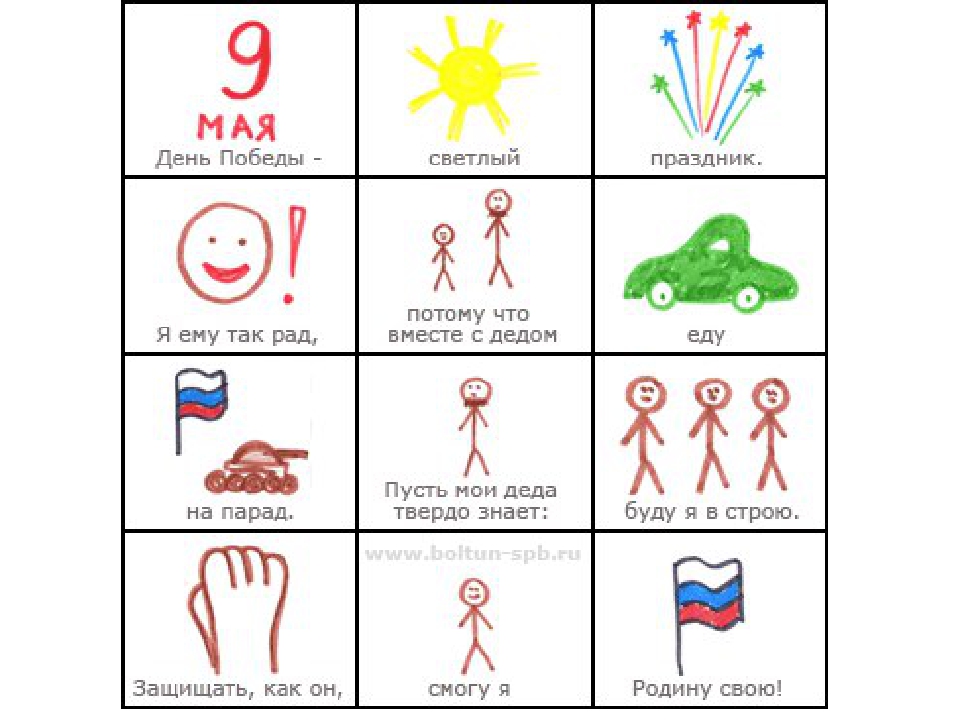 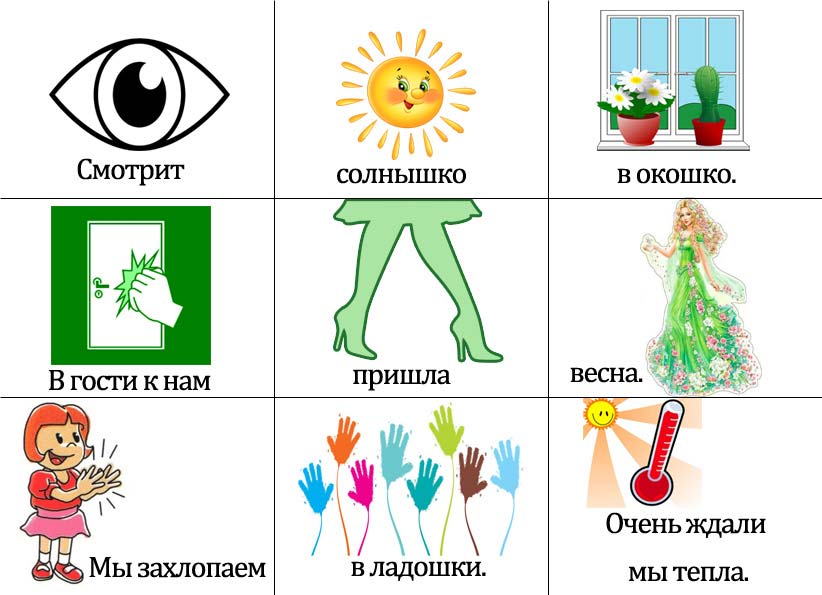 